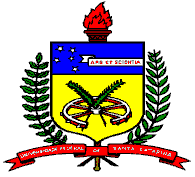 UNIVERSIDADE FEDERAL DE SANTA CATARINACENTRO DE COMUNICAÇÃO E EXPRESSÃODEPARTAMENTO DE LÍNGUA E LITERATURA ESTRANGEIRASFone (48) 3721-9288Horário de atendimento: 8h00 – 12h00 e das 14h00 às 18h00Edital - Curso Extracurricular de Língua Inglesa - 2019.2MATRÍCULAS DAS ATIVIDADES DE EXTENSÃO 2019/2O Departamento de Língua e Literatura Estrangeiras (DLLE) publica o cronograma e as informações necessárias para as matrículas do Curso Extracurricular de Língua Inglesa no módulo presencial, oferecidas à comunidade acadêmica, para o segundo semestre de 2019, do campus Blumenau. No final de cada nível, em caso de aprovação, é disponibilizado um certificado que deve ser emitido online com a carga horária de 60 h/aula. Para aprovação, o aluno deve ter frequência suficiente (75%) e média final igual ou superior a  6,0.As matrículas para o curso deverão ser efetuadas PRESENCIALMENTE no Núcleo Pedagógico – NuPe, no Bloco A, 1º andar sala A108 ou no 2º andar sala  A211, da sede acadêmica de Blumenau, conforme este edital e cronograma abaixo. TURMAS OFERECIDAS: Após o período de Inscrição e Matrículas, a partir do dia 20/08/2019, haverá a divulgação da lista de turmas oferecidas no campus Blumenau, estarão disponíveis na página do NuPe (http://nupe.blumenau.ufsc.br/) onde será possível acessar maiores informações.*Esclarecemos que a formação de turmas está condicionada ao número mínimo de DEZ participantes, bem como da disponibilidade de tutores no campus de Blumenau. Portanto, a matrícula não garante a oferta da turma, e em casos de não formação de turma, os valores investidos serão devolvidos aos inscritos. CRITÉRIOS PARA A INSCRIÇÃO: Antes de efetuar a inscrição, o participante deverá certificar-se de que preenche os requisitos exigidos: Ter vínculo institucional com a UFSC campus Blumenau (estudantes, professores e servidores técnico-administrativos); eAprovação do nível anterior (alunos antigos que desejam se matricular no nível seguinte). Em caso de não aprovação, o aluno poderá se matricular no mesmo nível que já foi cursado anteriormente. *Esclarecemos que no semestre 2019.2 ainda não será ofertado o curso de língua inglesa para a comunidade externa, visto que o projeto de extensão está em fase de estruturação no campus Blumenau. PARA INSCREVER-SE o participante deverá: Ler as informações pertinentes à inscrição e matrícula neste edital; Realizar o Cadastramento Prévio no site www.cursosextra.com;Comparecer ao Núcleo Pedagógico – NuPe conforme o cronograma e horários estipulados;Todos os alunos devem gerar o boleto (no dia previamente estabelecido em cada caso) e efetuar o pagamento da matrícula - em parcela única no valor de R$ 300,00 - usando o boleto impresso ATÉ A DATA DO VENCIMENTO (ver vencimento para cada caso). O boleto deverá ser impresso pelo aluno que deve acessar a página inicial do site e gerar o seu boleto no botão “gerar boleto”. O pagamento poderá ser efetuado em qualquer agência bancária do território nacional (observando o horário de funcionamento externo da agência) ou em postos de autoatendimento ou via Internet (observando o horário estabelecido pelo banco para quitação na data). Passado o prazo do pagamento, a matrícula é automaticamente cancelada. A matrícula só será efetivada após o DLLE ser notificado do pagamento pelo Sistema Bancário. A impressão e o pagamento do boleto são de inteira responsabilidade do aluno,  não serão encaminhados boletos por e-mail ou outro meio eletrônico.CALENDÁRIO DE MATRÍCULATodas as matrículas no curso extracurricular de língua inglesa devem ser realizadas PRESENCIALMENTE no Núcleo Pedagógico – NuPe e seguir estritamente as datas e horários estipulados neste edital. REMATRÍCULA PARA ALUNOS ANTIGOS Este período é destinado aos alunos que cursaram e foram aprovados com nota e frequência suficiente no curso extracurricular de língua inglesa em 2019.1 e desejam continuá-lo em nível seguinte em 2019.2. Caso o aluno não se enquadre nesse caso, este deverá efetuar a matrícula de acordo com as datas estipuladas para alunos novos. 3.1.1 DATAS DE REMATRÍCULA PARA ALUNOS ANTIGOSRematrícula para Inglês: do dia 05/08/2019 a 09/08/2019.Horários: Segunda e Quinta-feira das 07h às 19h                Terça/Quarta/Sexta-feira das 07h às 16h30minLembrando que as vagas são LIMITADAS por ordem de inscrição. PAGAMENTO DO BOLETO PARA ALUNOS ANTIGOSO pagamento da matrícula deverá ser feito via boleto bancário, que será disponibilizado na página inicial do site www.cursosextra.com a partir do dia 12/08/2019 com vencimento para o dia 15/08/2019.O DLLE não aceitará pagamentos em cheque devido às novas regras da UFSC. O pagamento do curso será integral e em uma única parcela, não se aceitando o parcelamento do referido valor. O valor a ser investido no curso pode ser conferido no item 9 deste edital.Caso não haja confirmação do pagamento até a data de vencimento do boleto, a matrícula será automaticamente cancelada. A confirmação é realizada via relatório bancário encaminhado ao curso extracurricular.	A impressão e o pagamento do boleto são de inteira responsabilidade do aluno,  não serão encaminhados boletos por e-mail ou outro meio eletrônico.MATRÍCULA PARA ALUNOS NOVOS Esta data é destinada aos alunos que não cursaram o curso extracurricular de língua inglesa em 2019.1.Os alunos novos poderão se matricular diretamente no nível 1 ou Intro (conforme turmas oferecidas) ou realizar o teste de nivelamento, caso já tenham conhecimento na língua estrangeira, de acordo com as datas a seguir. As matrículas para alunos novos devem seguir estritamente as datas estipuladas neste edital conforme cada caso: Nível Intro (Item 3.2.1): Nível introdutórioOs cursos de inglês de nível introdutório (Intro 1 e 2) não pressupõe nenhum conhecimento prévio sobre a língua inglesa. Serão trabalhados conteúdos básicos como apresentações pessoais simples, horários e perguntas básicas. Assim, são destinados a estudantes que: - Nunca estudaram inglês anteriormente- Estudaram a língua, porém sentem bastante dificuldade com seu aprendizado. - Querem estudar a língua desde o nível mais básico. Apesar dos cursos de inglês intro terem conteúdos similares ao inglês 1, estes conteúdos são trabalhados de maneira mais acessível.*Esclarecemos que no semestre 2019.2 o campus Blumenau não ofertará turmas de nível Introdutório. Nível 1(Item 3.2.1): Nível básico.As turmas de inglês 1 do Extracurricular são destinadas a alunos e alunas que querem estudar a língua em nível básico, porém possuem algum conhecimento prévio dela. Assim, os alunos geralmente têm vocabulário básico na língua e não sentem grandes dificuldades em seu aprendizado. Se você deseja um nível mais elementar, recomendamos os cursos de inglês Intro.*Não é necessário ter feito o inglês intro e nem teste de nivelamento para estudar no inglês 1.Nivelamento (Item 3.2.2): Para o aluno que tenha conhecimento na língua desejada e gostaria de entrar em nível superior ao 1.DATA DE MATRÍCULA PARA NÍVEL 1A matrícula para o nível 1 é destinada aos alunos que não possuem conhecimento na língua inglesa e desejam iniciar o curso do menor nível.Matrícula para Inglês nível 1: do dia 12/08/2019 ao dia 16/08/2019.Horários: Segunda e Quinta-feira das 07h às 19h                Terça/Quarta/Sexta-feira das 07h às 16h30minLembrando que as vagas são LIMITADAS por ordem de inscrição. PROCESSO PARA A MATRÍCULA NÍVEL 1A matrícula deverá ser realizada PRESENCIALMENTE no Núcleo Pedagógico – NuPe e seguir estritamente as datas e horários estipulados neste edital.. Lembrando que as vagas são LIMITADAS por ordem de inscrição. PAGAMENTO DO BOLETO PARA ALUNOS NOVOS NÍVEL INTRO OU 1O pagamento da matrícula para alunos novos deverá ser feito via boleto bancário, que será disponibilizado no site a partir do dia 19/08/2019 com vencimento no dia 21/08/2019. O DLLE não aceitará pagamentos em cheque devido à novas regras da UFSC. O pagamento do curso será integral e em uma única parcela, não se aceitando o parcelamento do referido valor.Caso não haja confirmação do pagamento até a data de vencimento do boleto, a matrícula será automaticamente cancelada. A confirmação é realizada via relatório bancário encaminhado ao curso extracurricular. A impressão e o pagamento do boleto são de inteira responsabilidade do aluno,  não serão encaminhados boletos por e-mail ou outro meio eletrônico.	INSCRIÇÃO PARA OS TESTES DE NIVELAMENTO O teste de nivelamento é oferecido para alunos que desejam saber em qual nível do Curso Extracurricular de Língua Inglesa se enquadra o seu conhecimento no idioma. O resultado do teste de nivelamento é válido por quatro semestres, sendo assim, o aluno pode fazer o teste e usar o resultado para o semestre vigente e mais três semestres (2 anos). O aluno que for aprovado no teste de nivelamento em nível superior ao 1 deve realizar a sua matrícula na data de matrícula estipulada para quem fez o  teste.A inscrição para o teste de nivelamento deve ser efetuada somente através do site www.cursosextra.com das 8h30min às 18h30min no dia 05/08/2019.A inscrição no teste de nivelamento não equivale ao cadastro que deve ser realizado para o processo de matrícula. CALENDÁRIO PARA INSCRIÇÃO E MATRÍCULA DE NIVELAMENTO05/08/2019 das 8h30 às 18h30 (segunda-feira) – Inscrição online na página inicial do site www.cursosextra.com para o teste de nivelamento. 07/08/2019 das 00h01 às 23h59 (quarta-feira) – Prova online de nivelamento. 12/08/2019 a partir das 8h00 (segunda-feira) – Resultado do teste de nivelamento no site www.cursosextra.com. O aluno que ficar nivelado para o nível 1 deverá seguir as datas de matrícula para nível 1.12/08/2019 a 16/08/209 – Matrícula PRESENCIAL no Núcleo Pedagógico – NuPe.3.2.2.2 TESTE PARA O INGLÊSO aluno deverá escolher o nível para qual prova irá realizar de acordo com os listados abaixo: Inglês nível 2 a 8;Inglês Avançado; Inglês Conversação; Inglês Leitura e Tradução. 07/08/2019 - Os testes de nivelamento de inglês serão aplicados online através da plataforma https://grupos.moodle.ufsc.br/ e o aluno terá o tempo de 80 minutos para fazê-lo. O teste ficará disponível das 00h01 às 23h59 do dia 07/08/2019 e consistirá em uma prova com 96 questões objetivas. Processo para inscrição: O aluno deverá se inscrever no dia 05/08/2019 de acordo com os passos abaixo. 1º passo: O aluno deverá se inscrever na página inicial do site www.cursosextra.com e escolher a opção de nivelamento “Inglês Online”.2º passo: O aluno deverá se inscrever na plataforma https://grupos.moodle.ufsc.br/  para ter acesso a prova e poder realizá-la. Alunos com vínculo com a UFSC já possuem cadastro no moodle e deverão acessá-lo com seu id ufsc e senha.Lembrando que a prova só estará disponível no dia 07/08/2019. Após fazer o login no Moodle Grupos, o aluno deverá: Clicar na opção CURSOS; Clicar em CCE; Escolher a opção Nivelamento de inglês de curso extracurricular; Informar a chave de inscrição DLLE0001; Realizar a prova. CONFIRA TUTORIAL PARA ACESSO AO MOODLE AQUI3º passo: A prova será liberada somente no dia 07/08/2019 para que o aluno possa efetuá-la. Sendo assim, nesse dia o aluno deverá acessar a plataforma https://grupos.moodle.ufsc.br/ e fazer o login com o sua identificação e senha.ATENÇÃO: Todos os alunos deverão responder a ENQUETE e a AUTOAVALIAÇÃO. A parte de GRAMÁTICA E USO DA LÍNGUA INGLESA deverá ser específica de acordo com o teste que o aluno escolheu. Lembrando que o aluno deve finalizar o teste quando sentir que não consegue responder as questões e está “adivinhando”. 3.2.2.3 MATRÍCULA PARA QUEM FEZ O NIVELAMENTO 2019.2A matrícula deverá ser realizada PRESENCIALMENTE no Núcleo Pedagógico – NuPe e seguir estritamente as datas e horários estipulados neste edital.. Período: 12/08/2019 a 16/08/2019 Horários: Segunda e Quinta-feira das 07h às 19h                Terça/Quarta/Sexta-feira das 07h às 16h30minLembrando que as vagas são LIMITADAS por ordem de inscrição. O aluno que ficar nivelado para o  nível 1 ou Intro deverá realizar a sua matrícula de acordo com as datas de nível 1.PAGAMENTO DO BOLETO PARA ALUNOS QUE SE MATRICULARAM COM O RESULTADO DO NIVELAMENTOO pagamento da matrícula para alunos novos deverá ser feito via boleto bancário, que será disponibilizado no site a partir do dia 19/08/2019 com vencimento no dia 21/08/2019.O DLLE não aceitará pagamentos em cheque devido à novas regras da UFSC. O pagamento do curso será integral e em uma única parcela, não se aceitando o parcelamento do referido valor. Caso não haja confirmação do pagamento até a data de vencimento do boleto, a matrícula será automaticamente cancelada. A confirmação é realizada via relatório bancário encaminhado aos cursos extracurriculares.	A impressão e o pagamento do boleto são de inteira responsabilidade do aluno,  não serão encaminhados boletos por e-mail ou outro meio eletrônico.CONFIRMAÇÃO DE VÍNCULO A confirmação de vínculo deve ser efetuada todos os semestres. Quem precisa confirmar o vínculo?Estudantes da UFSC*;Professores da UFSC*;Servidores da UFSC*.Como posso confirmar o vínculo?A confirmação de vínculo se dá através da apresentação de qualquer documento que ateste a situação do aluno junto ao órgão público, com data referente ao semestre vigente (Atestado de matrícula, por exemplo). Para confirmar o vínculo, o aluno deve enviar o documento escaneado através do email llesec@cce.ufsc.br. Lembrando que as confirmações por e-mail só serão efetuadas até às 19h30 do dia da data de vencimento do boleto (ver cada caso).Até quando posso fazer a confirmação de vínculo?O aluno deverá confirmar o seu vínculo até a data de vencimento do seu boleto (ver cada caso), este, por sua vez, só será desbloqueado para impressão quando a comprovação for efetuada. O boleto estará disponível na página inicial do site www.cursosextra.com em datas e horários definidos de acordo com o que está divulgado neste edital, sendo de inteira responsabilidade do aluno verificar a data para impressão e o vencimento do mesmo. *Caso o boleto esteja bloqueado para impressão no site, será necessário a apresentação de documentos para confirmação de vínculo; em caso de boleto desbloqueado, a confirmação já foi efetuada através do sistema interno de servidores, professores e alunos da UFSC.PERÍODO PARA MUDANÇA DE TURMAA mudança de turma poderá ser efetuada no decorrer de todo o semestre, de uma turma para outra (havendo vaga na turma desejada), caso haja outro tipo de mudança, essa deverá seguir o calendário das vagas remanescentes, pois tratará de uma nova matrícula. PERÍODO DE INÍCIO E FIM DOS NOSSOS CURSOS, CASO SEJAM OFERECIDAS TURMAS21/08/2019 a 04/12/2019 – Turmas de 2 e 4ª feiras21/08/2019 a  27/11/2019 – Turmas de 4ª feiras (caso sejam oferecidas)22/08/2019 a 03/12/2019 – Turmas de 3ª e 5ª feiras 22/08/2019 a 28/11/2019 -  Turmas de 5ª feiras (caso sejam oferecidas)23/08/2019 a 06/12/2019 – Turmas de 6ª feiras24/08/2019 a 07/12/2019 – Turmas de sábado (com três aulas para repor)26/08/2019 a 02/12/2019 – Turmas de 2ª feiras (caso sejam oferecidas)27/08/2019 a 03/12/2019 – Turmas de 3ª feiras (caso sejam oferecidas)CERTIFICADOSNo final de cada nível, em caso de aprovação, é disponibilizado um certificado que deve ser emitido online com a carga horária de 60 h/aula. Para aprovação, o aluno deve ter frequência suficiente (75%) e média final igual ou superior a  6,0.Os certificados de conclusão dos Cursos Extracurriculares de Idiomas serão disponíveis no site www.certificados.ufsc.br e podem ser impressos somente a partir do início do semestre seguinte ao semestre vigente. 8. INFORMAÇÕES IMPORTANTES* O correto preenchimento da ficha de inscrição, inclusive a escolha da turma e pagamento do boleto até a data do vencimento são de inteira responsabilidade do participante. * O DLLE não se responsabilizará por solicitação de inscrição não efetivada por motivos de ordem técnica, falhas de comunicação, congestionamento de linhas de comunicação ou outros fatores de ordem técnica que impossibilitem a transferência dos dados ou a efetivação do cadastro e/ou impressão do boleto bancário. * O valor da taxa de contribuição é único para o período de realização das atividades no semestre 2019.2* As atividades são ministradas por servidores, estudantes de graduação e de pós-graduação da UFSC, sob a coordenação de um Professor do Departamento de Língua e Literatura Estrangeiras. 9. VALOR, POR SEMESTRE, DOS CURSOS EXTRACURRICULARES DE LÍNGUAS ESTRANGEIRAS. - Estudante universitário: R$300,00 (1 parcela)- Professor e servidor da UFSC: R$300,00 (1 parcela)A impressão e o pagamento do boleto são de inteira responsabilidade do aluno,  não serão encaminhados boletos por e-mail ou outro meio eletrônico.10. QUANTO ÀS BOLSAS E DESCONTOSNo semestre 2019.2 o campus Blumenau ainda não possui previsão para oferta de Editais de Bolsas e Isenções. Frisamos que os Editais de Bolsas PRAE (Pró-Reitoria de Assuntos Estudantis) e CCP (Coordenadoria de Capacitação de Pessoas) e Isenções advindas da Lei nº1. 060/50 e do Código de Defesa do Consumidor (Lei nº 8.078, art. 6º, VIII), são destinados atualmente aos participantes vinculados ao campus Florianópolis. Será divulgado para a comunidade acadêmica, caso haja alterações na oferta de Bolsas e Isenções para o campus Blumenau. 